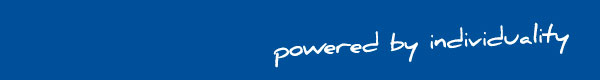 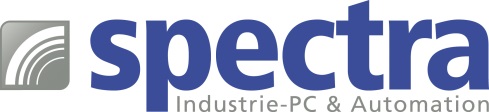 PRESSEMITTEILUNG WISE-75xx Serie: IoT-Controller mit integrierten E/AsINTELLIGENT IN DIE CLOUDIn Zeiten von Smart Factory und Smart Automation gibt es zahlreiche Ansätze, Maschinen- und Prozessdaten in die Cloud zu übermitteln. Die Mechanismen basieren dabei oft auf mehreren Komponenten, wie Sensor-Computer-Interface, Protokollwandler, Edge-PC und IoT-Gateway. 
Alle diese Funktionen bieten die intelligenten IoT-Controller der WISE-75xx Serie in einer Komponente vereint. 
Die Serie stellt verschiedene Kombinationen an analogen und digitalen Ein- und Ausgängen zur Verfügung. Die erfassten Sensordaten und auch daraus abgeleitete, vorverarbeitete Messgrößen werden per MQTT-Protokoll direkt in die Private/Public Cloud gesendet. Weitere Prozessdaten können über die Ethernet-Schnittstelle per Modbus TCP Protokoll an das WISE-75xx übertragen und intern in das MQTT-Protokoll gewandelt werden. 
Die integrierte If-Then-Else Steuerlogik ermöglicht die Definition und Ausführung einfacher 
Verarbeitungsroutinen lokal im IoT-Controller. Die notwendigen Einstellungen können ohne zusätzliche Software über einen Browser vorgenommen werden.
Die IoT-Controller verfügen über Dual LAN inkl. Daisy-Chain-Funktion zur Reihenschaltung mehrerer Module. Ein LAN-Port ist außerdem als PoE Eingang nutzbar, womit das WISE-Modul bereits beim Einstecken des Ethernet-Kabels automatisch mit Spannung versorgt werden kann und sofort betriebsbereit ist.
Das robuste Metallgehäuse im industriellen Design und der weite Betriebstemperaturbereich von 
-25°C bis 75°C unterstützen den Einsatz in rauen Umgebungen.
Die einfache Anwendung der WISE-75xx Controller ermöglicht einen leichten Einstieg in die erste, eigene IoT Applikation.  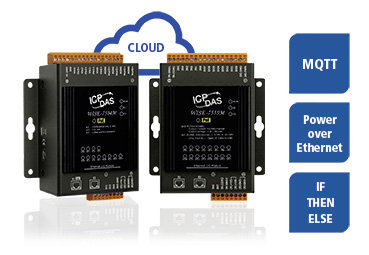 Wörter:   211Zeichen: 1700 (mit Leerzeichen)Bild: Spectra_ WISE-75xx-IoT-Controller.jpgAnsprechpartner PR: Jacqueline Nedialkov Tel.: +49 (0) 7121 1432-132E-Mail: jn@spectra.de Ansprechpartner Vertrieb: Alexander Einzingerinfo@spectra-austria.atTel. +43 (0) 72 40-201 90